Where do you want to go? ~チケットを集めよう！~○　目標：タスクを通してWhere do you want to go? / I want to go to～.の表現に慣れ親しみ、１人で使えるようになる。○　対象：小学校６学年○　文法：Where do you want to go? / I want to go to ～.○　語彙：Italy, Japan, China, Korea, Brazil, Egypt, Australia, France, IndiaAmerica, Spain○　準備：大きめの国旗の絵（Italy, Japan, China, Korea, Brazil, Egypt, Australia, France, India, America, Spain ）、国旗カード（児童の人数に合わせて複数枚）＜タスクの進め方＞○　Pre-task　1.  大きめの国旗の絵カードを児童に提示し、国の名前を全員で言う。　2.  日本語での国名の言い方と、英語での言い方の違いを意識させる。○　Task1.  教師は、何人かで協力してデモンストレーションを見せる。１）相手が希望する国旗カードを持っていた場合２）相手が希望する国旗カードを持っていなかった場合３）同じ国旗カードが４枚揃った場合　2.  児童に国旗カードを１人４枚配る。3.  合図をし児童を教室内を歩き回らせる。4.  デモンストレーションを参考に、行きたい国の国旗カードを集めさせる。5.  児童は、同じ国旗カードが４枚集まったら教師のところへ行き、教師はチ　　ェックする。6.  終わった児童は、教師に別の４枚のチケットをもらい再び活動に参加する。＜ワンポイント・アドバイス＞最初に国旗カードを配る時、１人の児童が同じ国旗カードを２枚以上持たないように配慮する。進んで活動に取り組めないでいる児童がいた場合は、積極的に話しかけたり友達との会話を促す。(Chiaki)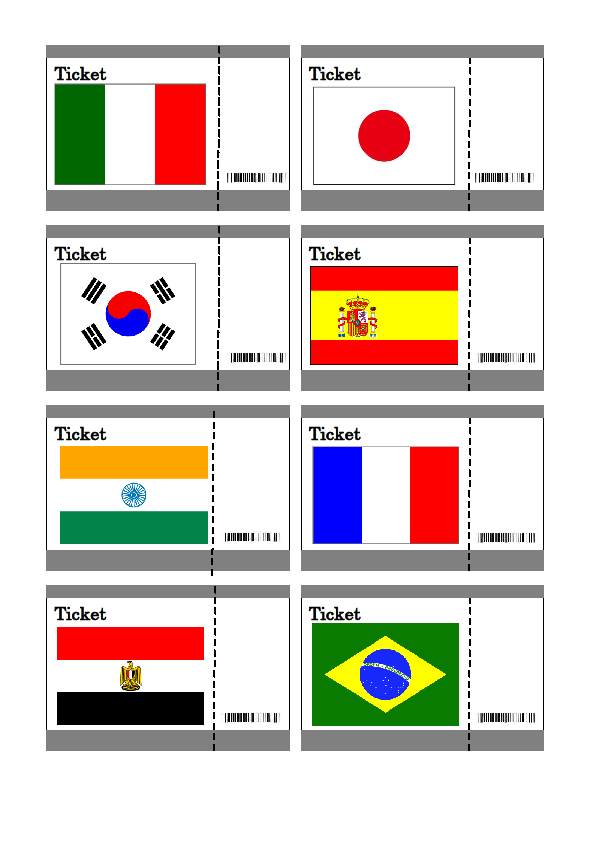 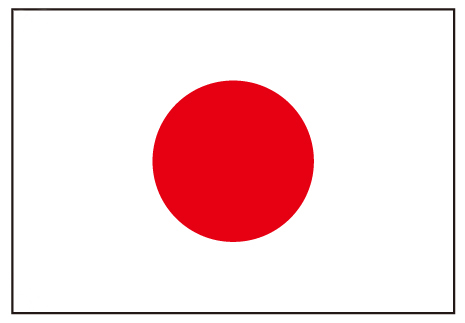 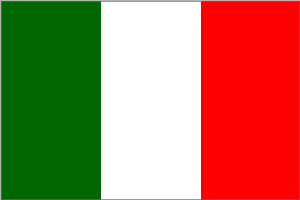 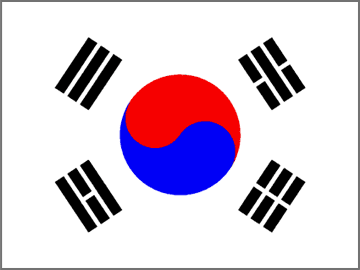 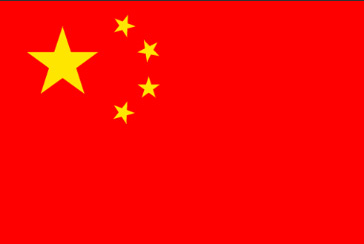 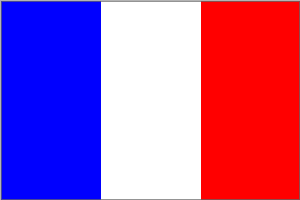 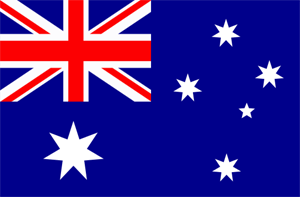 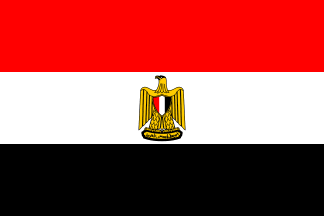 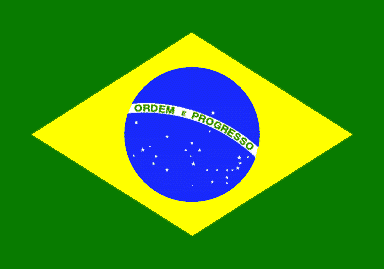 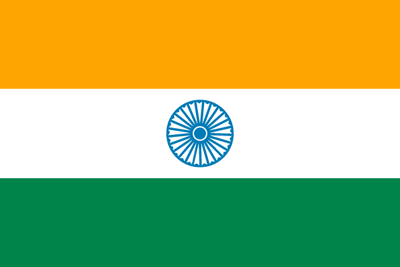 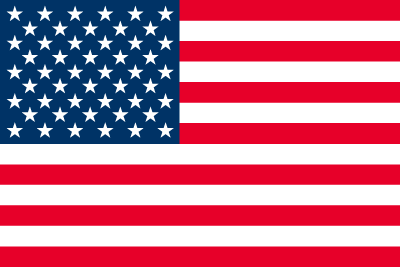 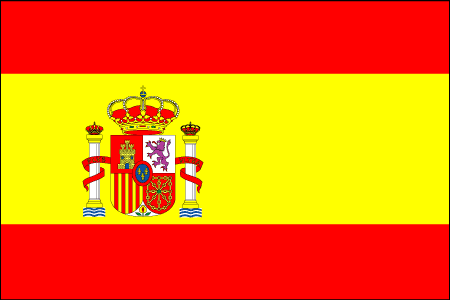 